Name of Journal: World Journal of GastroenterologyManuscript NO: 75978Manuscript Type: CORRECTIONCorrection to “Inhibiting heme oxygenase-1 attenuates rat liver fibrosis by removing iron accumulation”Wang QM et al. Correction to removing iron lightens ﬁbrosisQiu-Ming Wang, Jian-Ling Du, Zhi-Jun Duan, Shi-Bin Guo, Xiao-Yu Sun, Zhen LiuQiu-Ming Wang, Zhi-Jun Duan, Shi-Bin Guo, Xiao-Yu Sun, Zhen Liu, Department of Gastroenterology, The First Affiliated Hospital of Dalian Medical University, Dalian 116011, Liaoning Province, ChinaJian-Ling Du, Department of Endocrinology, The First Affiliated Hospital of Dalian Medical University, Dalian 116011, Liaoning Province, ChinaAuthor contributions: Wang QM and Du JL performed the experiments, analyzed the data and wrote the manuscript; Duan ZJ and Wang QM designed the experiments; Wang QM performed the experiments, analyzed the data and wrote the manuscript; Duan ZJ and Guo SB revised the manuscript.Corresponding author: Zhi-Jun Duan, MD, Chief Doctor, Department of Gastroenterology, The First Affiliated Hospital of Dalian Medical University, Dalian 116011, Liaoning Province, China. cathydoctor@sina.comReceived: February 24, 2022Revised: July 4, 2022Accepted: August 16, 2022Published online: September 21, 2022AbstractWe found a mistake in Figure 6. Panels A (Sham group) and F (DFX group) (180 degrees rotated) is same images. We have replaced the incorrect images (Panels F) with the correct Figure. This error does not change the meaning of the picture or the conclusion of the manuscript. We apologize for our unintentional mistakes, which caused great inconvenience.Key Words: Heme oxygenase-1; Hepcidin; Iron accumulation; Oxidative stress; Portal vein pressure; Carboxyhemoglobin; Bile duct ligation©The Author(s) 2022. Published by Baishideng Publishing Group Inc. All rights reserved.Citation: Wang QM, Du JL, Duan ZJ, Guo SB, Sun XY, Liu Z. Correction to “Inhibiting heme oxygenase-1 attenuates rat liver fibrosis by removing iron accumulation. World J Gastroenterol 2022; 28(35): 5237-5239 URL: https://www.wjgnet.com/1007-9327/full/v28/i35/5237.htm DOI: https://dx.doi.org/10.3748/wjg.v28.i35.5237Core Tip: We found a mistake in Figure 6. Panels A (Sham group) and F (DFX group) (180 degrees rotated) is same images. We have replaced the incorrect images (Panels F) with the correct Figure. This error does not change the meaning of the picture or the conclusion of the manuscript. We apologize for our unintentional mistakes, which caused great inconvenience.TO THE EDITORWe found a mistake in Figure 6. Panels A (Sham group) and F (DFX group) (180 degrees rotated) is same images. We have replaced the incorrect images (Panels F) with the correct Figure 1. We only revised the incorrect figure, and the Manuscript NO: 75978 don't need to revise[1]. REFERENCES1 Wang QM, Du JL, Duan ZJ, Guo SB, Sun XY, Liu Z. Inhibiting heme oxygenase-1 attenuates rat liver fibrosis by removing iron accumulation. World J Gastroenterol 2013; 19: 2921-2934 [PMID: 23704825 DOI: 10.3748/wjg.v19.i19.2921]FootnotesConflict-of-interest statement: We declare that we have no conflict of interest.Open-Access: This article is an open-access article that was selected by an in-house editor and fully peer-reviewed by external reviewers. It is distributed in accordance with the Creative Commons Attribution NonCommercial (CC BY-NC 4.0) license, which permits others to distribute, remix, adapt, build upon this work non-commercially, and license their derivative works on different terms, provided the original work is properly cited and the use is non-commercial. See: https://creativecommons.org/Licenses/by-nc/4.0/Provenance and peer review: Unsolicited article; Externally peer reviewed.Peer-review model: Single blindPeer-review started: February 24, 2022First decision: June 11, 2022Article in press: August 16, 2022Specialty type: Gastroenterology and hepatologyCountry/Territory of origin: ChinaPeer-review report’s scientific quality classificationGrade A (Excellent): AGrade B (Very good): BGrade C (Good): 0Grade D (Fair): 0Grade E (Poor): 0P-Reviewer: Buechler C, Germany; Gorrell MD, Australia S-Editor: Liu JH L-Editor: A P-Editor: Liu JHFigure Legends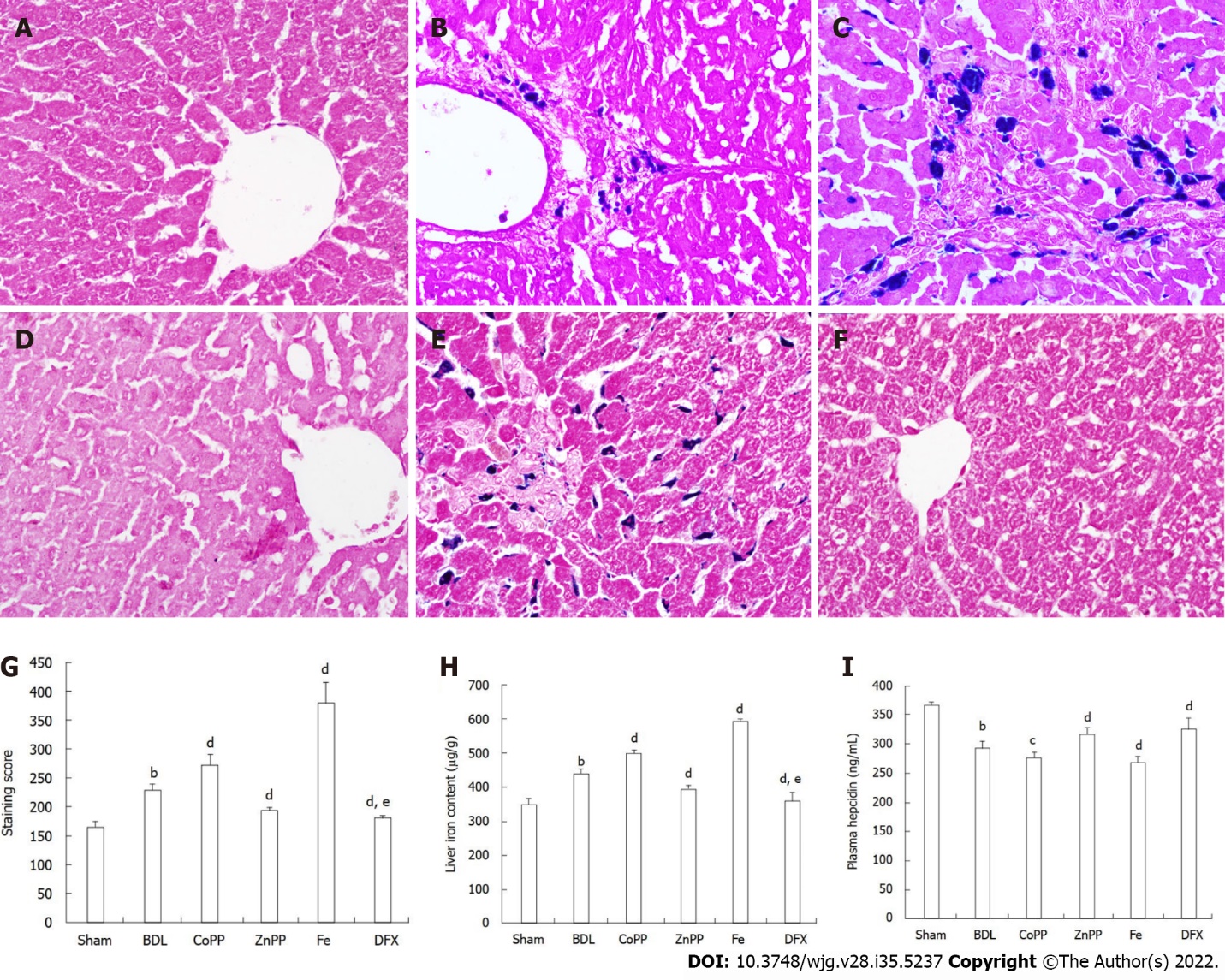 Figure 1Perl’s Prussian blue staining, levels of hepcidin, serum and liver iron. A: No iron accumulated in the Sham group; B: A small amount of iron mainly accumulated on Kupffer cells in the bile duct ligation (BDL) group; C: Much more iron accumulation was found in interlobular and macrophagocytes in the cobalt protoporphyrin (CoPP) group; D and F: Almost no iron accumulation was detected in the zinc protoporphyrin (ZnPP) group and deferoxamine (DFX) group; E: Massive iron accumulation was observed in the Fe group; G and H: There were no differences in the hepatic and serum iron content of these six groups; I: Plasma hepcidin also was measured by enzyme-linked immuno sorbent assay (magnification × 400). Values are expressed as mean ± SE (n = 6). bP < 0.01 vs Sham group; cP < 0.05, dP < 0.01 vs BDL group; eP < 0.05 vs ZnPP group.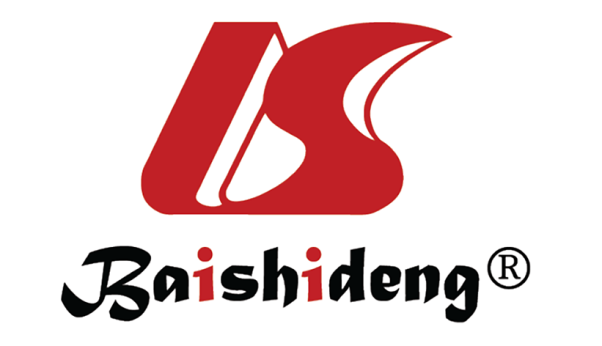 Published by Baishideng Publishing Group Inc7041 Koll Center Parkway, Suite 160, Pleasanton, CA 94566, USATelephone: +1-925-3991568E-mail: bpgoffice@wjgnet.comHelp Desk: https://www.f6publishing.com/helpdeskhttps://www.wjgnet.com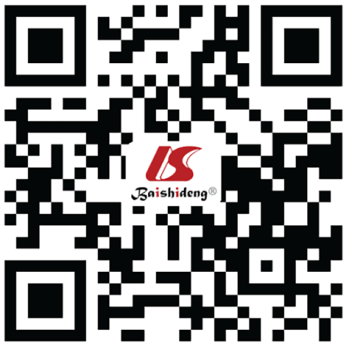 © 2022 Baishideng Publishing Group Inc. All rights reserved.